FOR IMMEDIATE RELEASE
Paolo Campillo appointed General Manager ofPARKROYAL on Kitchener Road, SingaporePaolo will be responsible for managing the operations of the hotel
Singapore, 10 August 2018 – PARKROYAL on Kitchener Road, Singapore, part of Pan Pacific Hotels Group, is pleased to announce the appointment of Paolo Campillo as its General Manager.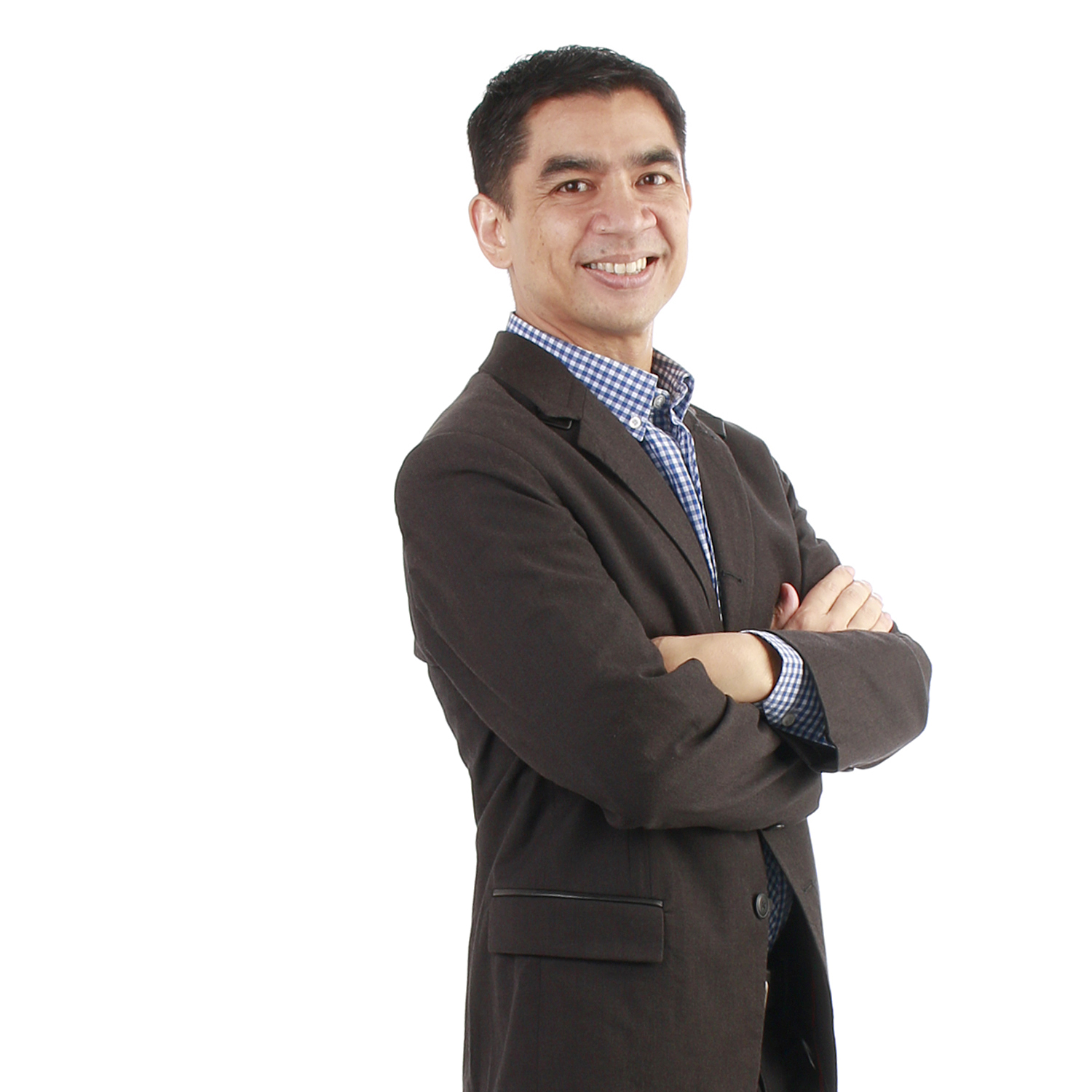 Paolo brings more than 20 years of experience in the hospitality industry with his most recent post being the General Manager of Hotel Jen Puteri Harbour. With a deep passion for the service industry, he started his career in Mandarin Oriental Manila as a Headwaiter and was first appointed General Manager with The Westin Philippine Plaza (currently Sofitel Philippine Plaza) in 2005. He subsequently moved to Indonesia and Malaysia, where he took the helm as General Manager at various hotels, including Sheraton Senggigi Beach Resort, Le Meridien Kuala Lumpur, Four Points by Sheraton Kuching and Aloft KL Sentral.“Treat our guests the way we would treat a friend staying in your house” is Paolo’s belief and approach to the hospitality business, which is aligned with PARKROYAL’s philosophy to deliver genuine, heartfelt service which brings out the best in others. In his new role, Paolo will be responsible for managing the hotel operations and ensuring the service culture that is synonymous with the PARKROYAL brand. “I look forward to empowering and engaging the team to create joyful experiences for our guests, and to bring our brand DNA to life in every interaction,” said Paolo.Gino Tan, Area General Manager, Singapore, Pan Pacific Hotels Group, said, “We warmly welcome Paolo on board! Paolo is a veteran in the hospitality industry in Southeast Asia, where he has spent most of his career. With a solid professional foundation coupled with his warm and approachable leadership style, he will bring out the best in his team members, who in turn will put in their best for our well-travelled guests.”  Located in the heart of Singapore’s Little India cultural enclave, the 532-room PARKROYAL on Kitchener Road is popular with business and leisure travellers. It has consistently received a Platinum Green Mark certification for its efforts in environmental sustainability. PARKROYAL Hotels & Resorts brings people together across cities in Asia and Australia, with 15 properties in cities including Sydney, Saigon, and Singapore. Media Contact:PARKROYAL on Kitchener RoadMonica LohMarketing Communications ManagerD: +65 6428 3180 | F: +65 6428 3018 monica.loh@parkroyalhotels.com PARKROYAL Hotels & ResortsA big city or cosy enclave – where there is a PARKROYAL hotel, resort or serviced suite, there is a celebration of people. Our passion for creating real connections and joyous moments can be felt when you enter any of our properties across Asia and Australia. After all, this is the place to bring out the best of you, by us.